VYJMENUJTE ČÍSELNOU ŘADU OD JEDNÉ DO PĚTI.Komunikační partner nebo terapeut ukazuje a vyslovuje také. 1 		jekh 	2 		duj 3 		trin 4 		štar 5 		pandž SEŘAĎTE ČÍSLICE DO TABULKY A ŘÍKEJTE NAHLAS.DOPLŇTE.___		2		3		4		____1		___		3		___		5jekh		duj	______		štar		_________		duj		trin			_____	_____UKAŽTE POČET NA RUKOU A NAJDĚTE FOTOGRAFII.TRIN ANGUŠT							2 	ANGUŠT5  ANGUŠTA							štar angušttři prsty, dva prsty, pět prstů, čtyři prsty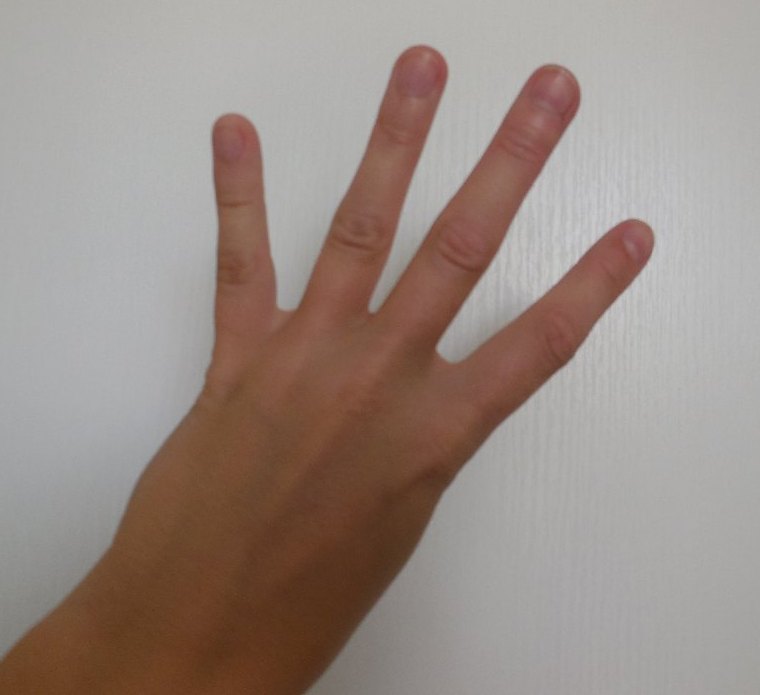 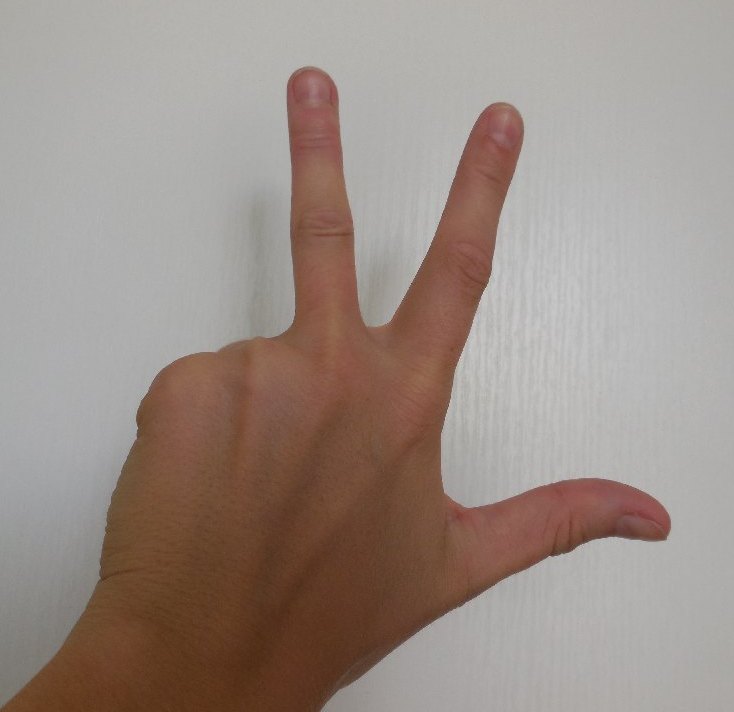 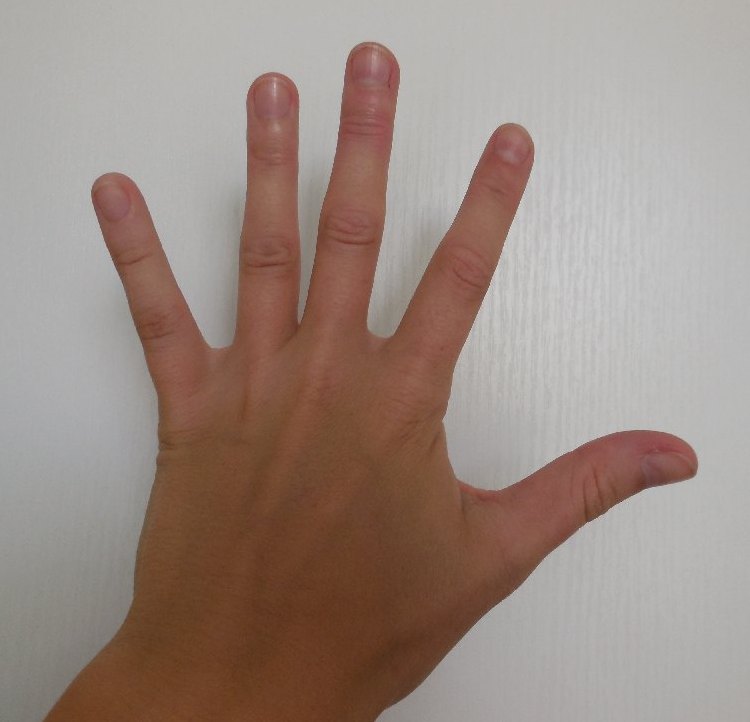 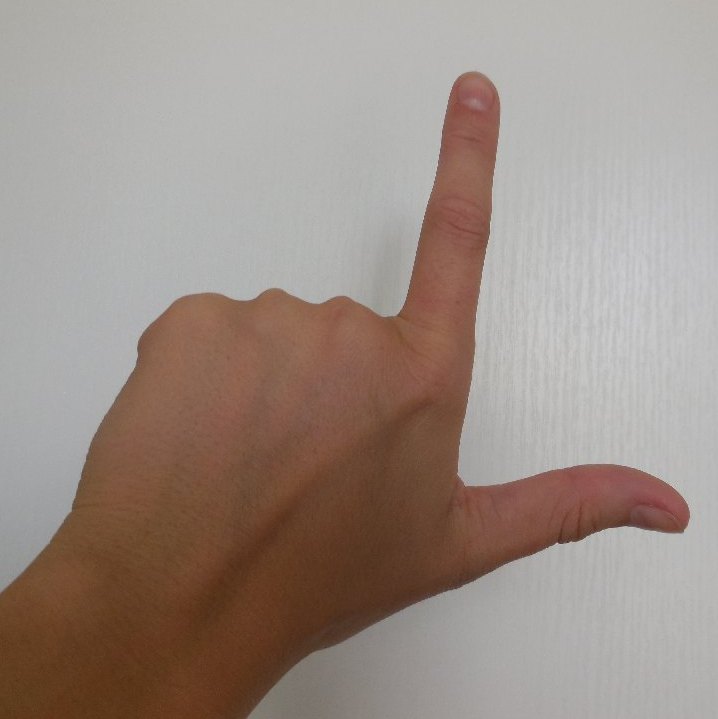 URČETE POČET.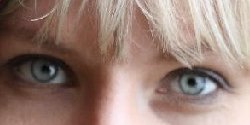 			___________________ E  J A K H A (duj)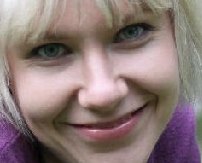 ___________________ O  N A K (jekh)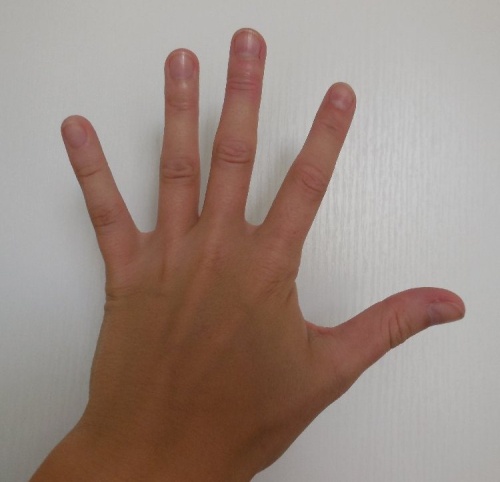 		___________________ A N G U Š T A (pandž)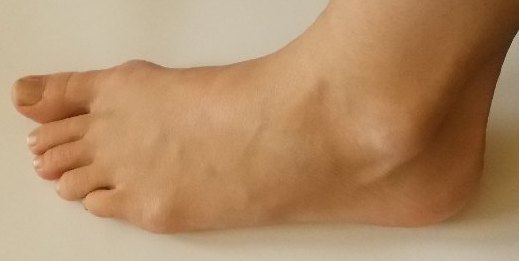 	___________________ A N G U Š T A (pandž)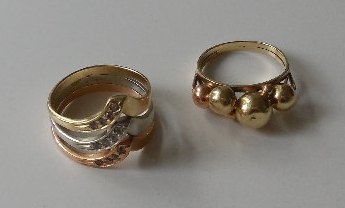 		___________________ A N G R U S Ň A (duj)VYJMENUJTE - dny v týdnu, měsíce v roce, roční období.Komunikační partner nebo terapeut pacientovi ukazuje a vyslovuje s ním. ROZTŘIĎTE - dny v týdnu, měsíce v roce, roční období.ROZTŘIĎTE - dny v týdnu, měsíce, roční období.O BERŠESKERO KOTER (roční období)O ČON (měsíce v roce)DŽIVESA DRE KURKO (dny v týdnu)VYJMENUJTE ČÍSELNOU ŘADU OD JEDNÉ DO DESETIKomunikační partner nebo terapeut ukazuje a vyslovuje také. 1		jekh 	2 		duj 3 		trin 4 		štar 5 		pandž 6 		šov 7 		efta  8 		ochto 9 		eňa 10 	dešSEŘAĎTE ČÍSLICE DO TABULKY A ŘÍKEJTE NAHLAS.OPAKUJTE, DOPLŇTE, ODPOVĚZTE.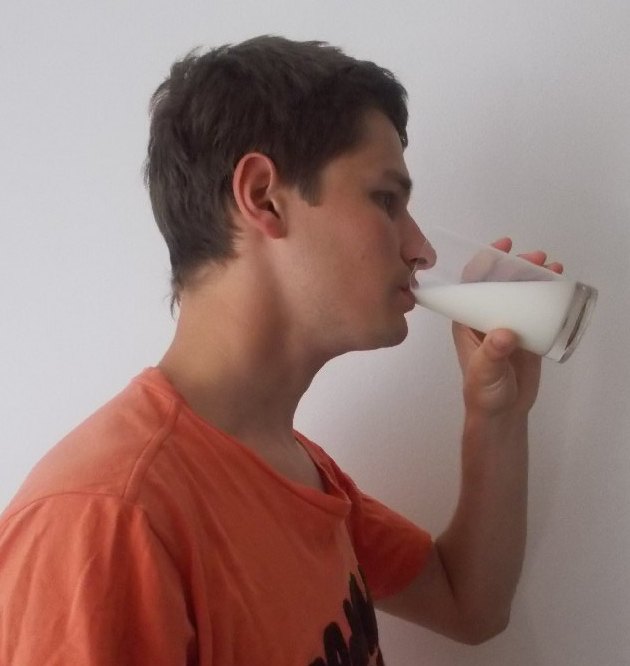 Koda hino? Kdo je to?			O raklo. Kluk.So kerel? Co dělá?				O raklo pijel. Kluk pije.So pijel? Co pije?				O raklo pijel o thut. Kluk pije mléko.								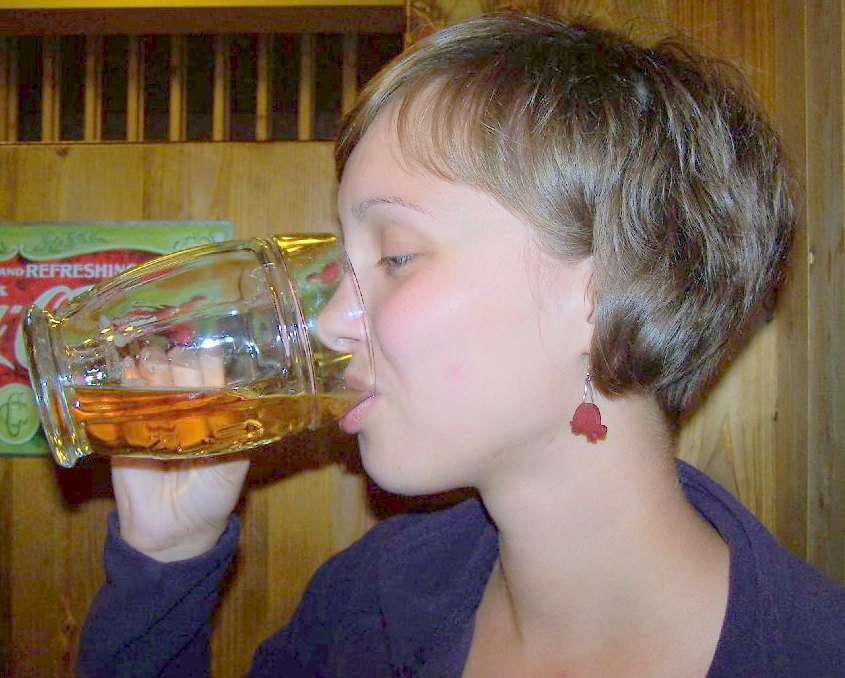 Koda hino? Kdo je to?			E čaj. Holka.So kerel? Co dělá?				E čaj pijel. Holka pije.So pijel?	Co pije?				E čaj pijel e lovina. Holka pije čaj.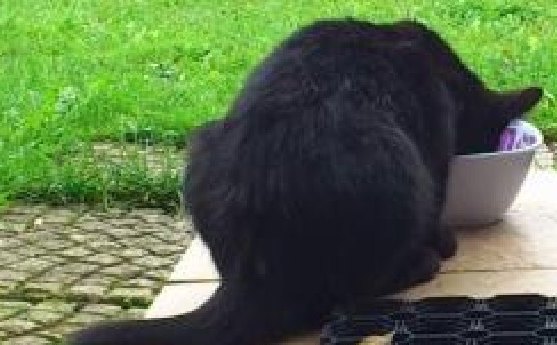 Soda hin? Co je to?					E mačka. Kočka.So kerel? Co dělá?					E mačka pijel. Kočka pije.Sostar pijel e mačka? Z čeho jí kočka?		E mačka pijel la miskatar. Kočka pije z misky.								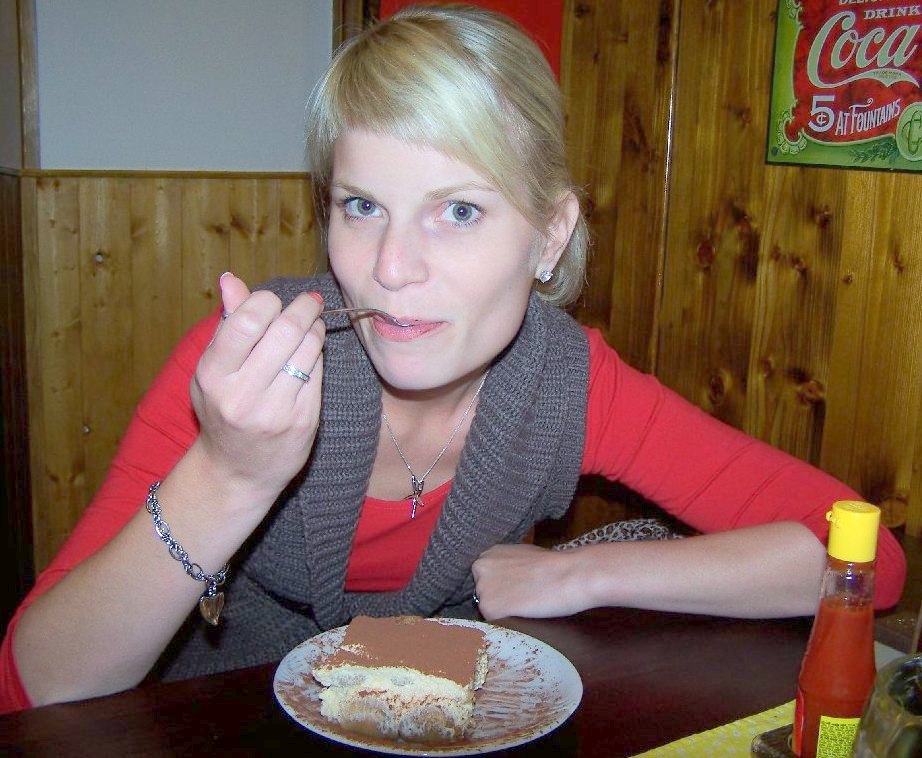 Koda hino? Kdo je to?		E čaj. Holka. So kerel? Co dělá?			E čaj chal. Holka jí.So chal?	Co jí?				E čaj chal o pedadoro. Holka jí zákusek.DOPLŇTE VĚTY.O citronos hino …………						šutloO cukros hino ……… 							guloLaspeske e hulka he džaha te ………..		pirelČivaha o pani he …………						pijihaKeras o chaben he amen …………			chahaPhuteraha e knižka he …………	ginaha peskeAndro šil perel but parno ……….				livAndro pokojis phes pirel le ………..	     	 vudarehaAvri le pokojis dhikas la ……….	     		blakahaMukaha peske e  televiza he ………. dhikaha peske	Citrón je kyselý. Cukr je sladký. Vezmeme hůl a budeme chodit. Nalijeme vodu a budeme pít. Nachystáme jídlo a budeme jíst. Otevřeme knihu a budeme číst. V zimě padá mnoho bílého sněhu. Do místnosti vcházíme dveřmi. Ven z místnosti pohlížíme oknem. Pustíme televizi a budeme se dívat. Mukas  o pani,  las  o sapunis  he  thovas  pes. Laha o  ručnikos  he  khosaha  peske o vasta.Mukas o …….,  las  o ……..  he …….. pes. Laha o ………  he  khosaha peske  o …….. .Pustíme  vodu,  vezmeme  mýdlo  a  umyjeme  se. Vezmeme  ručník  a  utřeme  si  ruce.Uchanaha pes …………			 	kangl‘ahaO danda peske keras le …………																kartačkohaLa kanglaha pes …………				chanahaLe kartačkoha peske keras o ………..dandaUčešeme se hřebenem. Zuby si vyčistíme kartáčkem. Hřebenem se učešeme. Kartáčkem si vyčistíme zuby.OPRAVTE VĚTY.O citronos hino kalo.						šargoO cukros hin londo.  						guloE lobda hini hranato.						kulato E čar hini loli.								zeleno O citronos hino kirko.						šutloO něbos hino zeleno.						belavo O kham hino je belavo.					šargoO jahody hine kale.							loleE čokolada hini londži.						guliCitrón je černý/žlutý. Cukr je slaný/sladký. Míč je hranatý/kulatý. Tráva je červená/zelená. Citrón je hořký/kyselý. Nebe je zelené/modré. Slunce je modré/žluté. Jahody jsou černé/červené. Čokoláda je slaná/sladká. DOPLŇTE SLOVESO.te pijel, te sovel, te pirel, te žužarel (pes), te uchanel (pes), te thovel (pes)pít, spát, chodit, čistit, česat, umývatE čaj rado ……………… pešo.				phirelE čaj  peske ……………… o bala.		thovel, morel	Amen ……………. po pindre.				phirelE čaj ……………… tejos.					pijel	O raklo ……………….. e phuv.				thovelO džene rači …………………. .			sovenO raklo pes …………….. la sapuniha.	thovelO raklo ……………. e phuv.				thovelO rukono ………………… pani.			pijelHolka ráda chodí pěšky. Holka si češe (umývá) vlasy. My chodíme po nohou. Holka pije čaj. Kluk si čistí zuby. Lidé v noci spí. Kluk se umývá (myje) mýdlem. Kluk umývá (myje) podlahu. Pes pije vodu. 1jekh2duj3trin4štar5pandž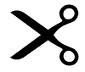 O JANUARISO JARAO FEBRUARISO LINAJO MARCOS		O JEŠEŇAO APRILOSO ŠILO MAJOSO JUNIS	O PONDZELKOSO JULISO FTORKOSO AUGUSTOSE STREDAO SEPTEMBRISO ŠTVARTKOSO OCTOBRISE PARAŠČOVINO NOVEMBRISE SOMBATO DEZEMBRISO KURKOO JANUARISO JARAO FEBRUARISO LINAJO MARCOS		O JEŠEŇAO APRILOSO ŠILO MAJOS	O JUNIS		O PONDZELKOSO JULISO FTORKOSO AUGUSTOSE STREDAO SEPTEMBRISO ŠTVARTKOSO OCTOBRIS	E PARAŠČOVIMO NOVEMBRISE SOMBATO DEZEMBRISO KURKOO JANUARISO JARAO FEBRUARISO LINAJO MARCOS	O JEŠEŇAO APRILOSO ŠILO MAJOSO JUNIS	O PONDZELKOSO JULISO FTORKOSO AUGUSTOSE STREDAO SEPTEMBRISO ŠTVARTKOSO OCTOBRISE PARAŠČOVINO NOVEMBRISE SOMBATO DEZEMBRISO KURKO1jekh2duj3tri4štar5pandž6šov7efta8ochto9eňa10deš